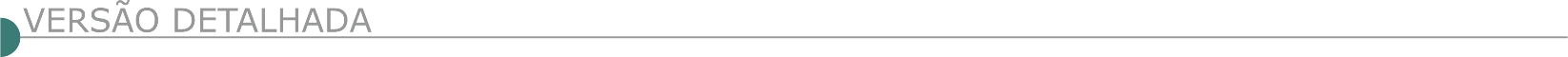 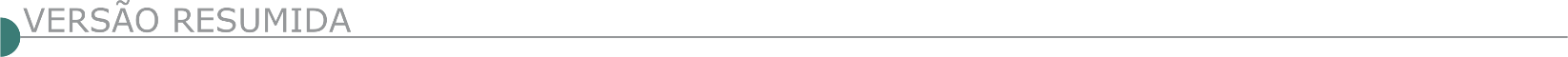 ESTADO DE MINAS GERAISCONSÓRCIO INTERMUNICIPAL DE SAÚDE DA MICRORREGIÃO DO VALE DO PIRANGA – CISAMAPI. O CISAMAPI TORNA PÚBLICA A ABERTURA DO PREGÃO ELETRÔNICO 003/2021.Objeto: Contratação de empresa para prestação de serviços de engenharia na finalização e acabamento de 04 (quatro) salas no terceiro pavimento e reforma no pavimento térreo, na sede do CISAMAPI. Data da sessão pública: 14/04/2021, às 09:00hrs (nove horas), horário de Brasília - DF, no sítio eletrônico www.comprasnet.gov.br. O cadastramento de propostas inicia- se no momento em que for publicado o Edital no Portal de Compras do Governo Federal e encerra-se, automaticamente, na data e hora marcadas para realização da sessão do pregão. O Edital na integra poderá ser obtido nos sites www.comprasnet.gov.br ou . Maiores informações poderão ser obtidas na sede da CISAMAPI, na Av. Ernesto Trivellato, Nº. 120 – Triângulo – Ponte Nova/MG - CEP: 35.430-141, ou através do e-mail: licitacao@cisamapi.mg,gov.br. PREFEITURA MUNICIPAL DE ANDRELÂNDIA-MG AVISO DE RETIFICAÇÃO PROCESSO Nº 046/2021 - TOMADA DE PREÇO N° 002/2021 Fica retificada a data de abertura dos envelopes e sessão pública cujo o objeto é: Contratação de empresa para prestação de serviços especializados de engenharia para execução de mão-de-obra, objetivando o enrocamento com pedra de mão (GABIÃO) no leito dos córregos do município de Andrelândia. Nova data de entrega de Envelopes e Sessão Pública dia 05/04/2021. As demais informações permanecem inalteradas. Horário 13hs. Informações: licitacao2@andrelandia.mg.gov.br ou (35) 3325-1432. PREFEITURA MUNICIPAL DE ALTO CAPARAÓ/MG PROCESSO LICITATÓRIO Nº 0129/2021, TP Nº 001/2021 A Prefeitura de Alto Caparaó/MG torna público o adiamento do Processo Licitatório Nº 0129/2021, Tomada de Preços Nº 001/2021. Objeto: Contratação de empresa para execução da obra de construção de um galpão em estrutura pré-moldado. A sessão pública ocorrerá no dia 05/04/2021, às 13h. Motivo: Decretação de recesso no 01/04/2021. O edital na íntegra está disponível no site www.altocaparao.mg.gov.br. Maiores informações no tel.: (32) 3747.2507/2562. PREFEITURA MUNICIPAL DE BARROSO - SECRETARIA MUNICIPAL DE VIAÇÃO E OBRAS PÚBLICAS PUBLICAÇÃO EDITAL PROC 074/2021 TOMADA DE PREÇOS 001/2021 Município de Barroso torna público Edital Processo nº 074/2021 Tomada de Preços nº 001/2021 Objeto: Constitui objeto desta Licitação a contratação de Empresa especializada para realização de obra de reconstrução de parte da Galeria na Avenida Prefeito Genésio Graçano, rampa de acesso ao Terminal Rodoviário, em atendimento a Secretaria Municipal de Infraestrutura. Data abertura: 16/04/2021ás14h30 Retirado do Edital: WWW.barroso.mg.gov.br. Maiores Informações:(32)3359-3013PREFEITURA MUNICIPAL DE BETIM-MG RDC N. º 001/2021, PAC N. º 09/2021 Torna público, que fará realizar através da Comissão Permanente de Licitação da Empresa de Construções, Obras, Serviços, Projetos, Transportes e Trânsito de Betim – ECOS, licitação, tipo Maior desconto. Objeto: Contratação de empresa de engenharia ou arquitetura e urbanismo sob o regime de empreitada a preços unitários para execução de obras de reforma dos setores de apoio assistencial do Hospital Público Regional de Betim – farmácia geral hospitalar, central de material esterilizado, rouparia e do bloco cirúrgico no município de Betim-MG, com a abertura marcada para as 10h15min (dez horas e quinze minutos), do dia 29 de abril de 2021. O Edital e seus Anexos encontram-se à disposição dos interessados no site www.betim.mg.gov.br/licitacao. CÂMARA MUNICIPAL DE CASA GRANDE/MG PUBLICAÇÃO DE EDITAL Nº 003/2021 PROCESSO ADMINISTRATIVO Nº 008/2021- MODALIDADE TOMADA DE PREÇO Nº 001/2021. A Câmara Municipal de Casa Grande, no uso de suas atribuições legais e com fulcro na Lei Federal nº 8.666/93, com suas alterações posteriores, torna público para conhecimento dos interessados a Licitação na modalidade de Tomada de Preço, tipo “menor preço”, cujo objeto é a “contratação de empresa de engenharia especializada na execução, sob regime de empreitada por preço global, de obras da 4ª Etapa do Prédio de Câmara Municipal, conforme projeto básico”, com todo o fornecimento de mão de obra e materiais”. A sessão pública da Tomada de Preço ocorrerá no dia 20/04/2021, às 09h00min. Para retirar o Edital e informações pelo e-mail: atendimento@camaracasagrande.mg.gov.br. PREFEITURA MUNICIPAL DE CAPELA NOVA/MG – TP 02/2021 - Setor de Licitação – AVISO LICITAÇÃO – TP 02/2021 – PRC 29/2021. Objeto: construção e reforma de alambrados do Estádio Municipal Zezeca Moreira. Abertura: 16/04/2021 – 09:00. Informações 31–3727–1110. Edital na integra no site www.capelanova.mg.gov.br. PREFEITURA MUNICIPAL DE CARAÍ – AVISO TOMADA DE PREÇO 002/2021 Será realizado no dia 15/04/2021, às 09:30 horas, a Tomada de Preços nº 002/2021 – Objeto: Contratação de empresa especializada para prestação de serviços de engenharia, para reforma e ampliação do mercado municipal de Caraí, com fornecimento de material e mão de obra. Edital e informações encontram-se à disposição dos interessados na sala de licitações localizada na travessa 31 de março, nº 51, centro, tele/fax (0xx33)3531-1219, e-mail: licitação@carai.mg.gov.br, nos dias úteis, no horário de 07:00 às 12:00 e 13:00 às 16:00 horas. Caraí/MG, 29 de março de 2021. PREFEITURA MUNICIPAL DE CONCEIÇÃO DO MATO DENTRO/MG AVISO DE RETIFICAÇÃO TOMADA DE PREÇO Nº 001/2021.O Município de Conceição do Mato Dentro – MG torna público a RETIFICAÇÃO do Processo nº 034/2021 – Tomada de Preço nº 001/2021, cujo objeto é a contratação de empresa especializada em engenharia para execução da construção do reservatório do Bairro Alto Córrego Pereira, no município de Conceição do Mato Dentro/MG, conforme especificações constantes na planilha, cronograma, memorial descritivo e projetos, anexos ao edital n° 034/2021, e passa a abertura para o dia 14 de abril de 2021, às 09h00min. Maiores informações pelo telefone (31) 3868-2398 - Edital Retificado disponível no site oficial do Município – www.cmd.mg.gov.br. AVISO DE REAGENDAMENTO DE LICITAÇÃO – TOMADA DE PREÇO Nº 002/2021. O Município de Conceição do Mato Dentro – MG torna público o ADIAMENTO de data do Processo nº 036/2021 – Tomada de Preço nº 002/2021, cujo objeto é a contratação de empresa especializada em engenharia para execução da obra de ampliação da Escola Municipal Amador Aguiar no distrito de Itacolomi, no município de Conceição do Mato Dentro/MG, conforme especificações constantes na planilha, cronograma, memorial descritivo e projetos, anexos ao edital n° 036/2021. Adiada do dia 31 de março de 2021, às 09h00min, para o dia 15 de abril de 2021, às 09h00min. Maiores informações pelo telefone (31) 3868-2398. PREFEITURA MUNICIPAL DE CRISOLITA/MG - AVISO DE LICITAÇÃO - PROCESSO LICITATÓRIO N° 11/2021, MODALIDADE TOMADA DE PREÇOS Nº 01/2021 Objeto: Execução das Obras de Pavimentação de Vias em Bloquetes Pré-Moldados de Concreto, nas Ruas Boiadeiro e Vista Alegre, no Distrito de Nova Santa Luzia, conforme Convênio nº 326/2020, firmado entre a Secretaria de Estado de Governo - SEGOV e o Município de Crisólita – MG, por meio da Comissão Permanente de Licitação, torna público que fará realizar no dia 14 de Abril de 2021, às 08:00 (Oito Horas) a abertura dos envelopes documentação referente ao PROCESSO LICITATÓRIO N° 11/2021, Modalidade TOMADA DE PREÇOS Nº 01/2021, tipo menor preço global,. Maiores informações poderão ser obtidas junto a Comissão Permanente de Licitação da Prefeitura Municipal de Crisólita à Praça José Quaresma da Costa, 08, Centro, Telefax (0xx33) 3611-8001, das 07:00 às 13:00 . Cópias do edital poderão ser obtidas junto a C.P.L. aos que manifestarem seu interesse com antecedência de até 24 (vinte e quatro) horas da apresentação das propostas ou no site www.crisolita.mg.gov.br. PREFEITURA MUNICIPAL DE DIAMANTINA AVISO DE LICITAÇÃO PROCESSO LICITATÓRIO N.º 002/2021Modalidade: Tomada de Preços n.º 001/2021. Objeto: execução de obras de construção de um vestiário da Quadra Poliesportiva da Rua do Areão, Bairro Rio Grande, Município de Diamantina (MG). Fonte de recursos: Convênio nº 1481000453/2020. Data do recebimento dos envelopes de propostas e abertura dos envelopes de documentação: 19/04/2021, às 09:00 horas. Cópia completa do edital também pode ser adquirida no endereço eletrônico www.diamantina.mg.gov.br, a partir de 31/03/2021. AVISO DE LICITAÇÃO - PROCESSO LICITATÓRIO N.º 047/2021, MODALIDADE: TOMADA DE PREÇOS N.º 004/2021. Objeto: execução de obras de pavimentação em bloquetes e drenagem superficial das Ruas Nossa Senhora de Fátima e Pindaíba, Distrito de Senador Mourão, Município de Diamantina (MG). Fonte de recursos: Convênio nº 1491000990/2020. Data do recebimento dos envelopes de propostas e abertura dos envelopes de documentação: 23/04/2021, às 09:00 horas. Cópia completa do edital também pode ser adquirida no endereço eletrônico www.diamantina.mg.gov.br, a partir de 31/03/2021. SECRETARIA MUNICIPAL DE CULTURA TURISMO E PATRIMÔNIO AVISO DE LICITAÇÃO PROCESSO LICITATÓRIO N.º 001/2021, MODALIDADE: TOMADA DE PREÇOS N.º 002/2021. Objeto: execução de obras de restauração da antiga estação ferroviária do Distrito de Conselheiro Mata, Município de Diamantina (MG). Data do recebimento dos envelopes de propostas e abertura dos envelopes de documentação: 20/04/2021, às 09:00 horas. Cópia completa do edital também pode ser adquirida no endereço eletrônico www.diamantina.mg.gov.br. PREFEITURA MUNICIPAL DE DIVINOLÂNDIA DE MINAS/MG TOMADA DE PREÇO N°.002/2021 Tipo: Menor Preço Global– Processo Administrativo N.º 024/2021 - DATA: 15/04/2021 - Horário: 09h00min - Local de Realização: Rua Monsenhor Ayala, nº 37, Centro Divinolândia de Minas/MG. Objeto: Contratação de empresa especializada em engenharia para execução da obra de infraestrutura de obras viárias no loteamento Bairro Nova Morada, no Município de Divinolândia de Minas/MG, conforme especificações constantes na planilha, cronograma, memorial descritivo e projetos, anexos a este edital. Contato: (33) 3414-1639, licitação@divinolandia.mg.gov.br. PREFEITURA MUNICIPAL DE ELÓI MENDES/MG TOMADA DE PREÇOS Nº 04/2021 Assunto: Aviso de Edital. Processo nº 65/2021 - Tomada de Preços nº 04/2021, Edital nº 43/2021. Objeto: Contratação de pessoa jurídica apta a construção da praça do jardim das palmeiras. Regime de Execução: Empreitada Global. Tipo: Menor Preço Global. Recurso Próprio. Cadastramento até dia 12/04/2021 na sede da Prefeitura Municipal de Elói Mendes. Abertura no dia 14/04/2021 às 09h na Casa da Cultura. Necessário cumprimento das disposições do Decreto Municipal nº 2.680/2020. Mais informações pelo site: www.eloimendes.mg.gov.br ou pelo e-mail: licita@eloimendes.mg.gov.br. PREFEITURA MUNICIPAL DE IBIÁ/MG TOMADA DE PREÇOS Nº 003/2021 A Prefeitura Municipal de Ibiá-MG torna público que, no dia 16/04/2021 às 08:30 horas, realizará licitação na modalidade TOMADA DE PREÇOS nº 003/2021 para a contratação de empresa especializada para execução de reforma na Escola Municipal Maria Bittencourt Teixeira, localizada na Rua 163 n° 247, Bairro: Nossa Senhora de Fátima, na cidade de Ibiá-MG, incluindo materiais e mão de obra, conforme as especificações técnicas previstas no projeto básico e documentos de suporte para a contratação. A aquisição do edital será feita através do site www.ibia.mg.gov.br - Maiores informações pelo telefone (34)3631-5754.PREFEITURA MUNICIPAL DE MANTENA RETIFICAÇÃO DE AVISO DE LICITAÇÃO – TOMADA DE PREÇOS 003/2021. A Prefeitura Municipal de Mantena retifica Aviso de Licitação do Processo Licitatório nº 020/2021, Tomada de Preços nº 003/2021, objetivando a contratação de empresa de engenharia para prestação de serviços de mão de obra para pavimentação de vias públicas no bairro São Silvano, município de Mantena-MG, publicado na edição do dia 25/03/2021. Informando que a data correta da abertura será dia 09 de abril de 2021, às 09h00, no setor de Licitações da Prefeitura Municipal de Mantena, Av. José Mol, 216 – 1º Andar - Centro – Mantena – MG. O Edital encontra-se à disposição dos interessados no endereço informado, no horário de 08h00 às 12h00 e no Site Oficial do Município: www.mantena.mg.gov.br. Informações: (33) 3241-1325. PREFEITURA MUNICIPAL DE MATO VERDE/MG – AVISO DE LICITAÇÃO – PROCESSO LICITATÓRIO DE Nº 27/2021 – TOMADA DE PREÇOS DE Nº 03/2021Abertura no dia 15/04/2021, às 08h00m, cujo objeto é o Contratação De Empresa Especializada Para Execução De Reperfilamento E Recapeamento Asfáltico Em PMF De Diversas Vias Urbanas No Município De Mato Verde-MG Em Atendimento Ao Contrato De Repassa De 885453/2019/MDR/CAIXA. E-mail: licitacoes@matoverde.mg.gov.br. PREFEITURA MUNICIPAL DE MENDES PIMENTEL. TP N°. 001/2021 “Tomada de Preços n.º 001/2.021”, menor preço global, cujo objeto é a contratação de empresa especializada para execução de obras de construção das pontes na zona rural do Município de Mendes Pimentel, conforme Contrato de Repasse n.º 892729/2019, Operação n.º 1067.338-27, celebrado entre a União Federal, por intermédio do Ministério da Agricultura, Pecuária e Abastecimento, representado pela Caixa Econômica Federal e Município de Mendes Pimentel/MG. Abertura: 19/04/2.021 às 09hs00min, na sala de reuniões do Departamento Administrativo de Compras e Licitações, sito no paço municipal. O presente edital e seus anexos serão disponibilizados no site oficial da Prefeitura através do endereço eletrônico www.mendespimentel.mg.gov.br e/ou obtidos no órgão, ou ainda mediante requerimento da licitante, através do e-mail licitacao@mendespimentel.mg.gov.br ou telefone (0xx33) 3246-1280. PREFEITURA MUNICIPAL DE MONTE AZUL/MG TOMADA DE PREÇO Nº 001/2021 Torna Público o aviso de licitação, referente ao PROCESSO Nº 023/2021 - TOMADA DE PREÇO Nº 001/2021, objetivando a contra- tação de empresa especializada para conclusão da construção da Creche Pro infância tipo 02, sede desta municipalidade, com vista atender ao termo de Compromisso PAC 26131/2013. Credenciamento: 16/04/2021 às 08:30h. Abertura 16/04/2021 às 08:45h, cadastramento até às 13:00h do dia 13/04/2021. Interessados manter contato e-mail: licitacaomoa@gmail.com ou diretamente na sede do município, na Pça. Coronel Jonathas, nº 220, Centro, no horário de 07:00h às 13:00.PREFEITURA MUNICIPAL DE NOVO CRUZEIRO/MG - AVISO DE LICITAÇÃO –TOMADAS DE PREÇOS 01 E 02/2021.O município de Novo Cruzeiro – MG torna pública a realização das seguintes Tomadas de Preços: TP nº 01/2021 no dia 12/04/2021 às 08h00min. Objeto: contratação de empresa para execução de obras de pavimentação de vias públicas em pré-moldado de concreto; TP nº 02/2021 no dia 12/04/2021 às14h00min. Objeto: contratação de empresa para execução de obras de pavimentação de vias públicas em pré-misturado a frio, de acordo com a resolução SEGOV N° 753/2020; Integra dos editais e demais informações atinentes aos certames encontram-se à disposição dos interessados na divisão de licitação situada na Av. Júlio Campos, 172, Centro nos dias úteis no horário de 07 às 12 horas, através do telefone 33 3533-1200 e e-e-mail: licitacoesnc@yahoo.com.br; http://novocruzeiro.mg.gov.br/site/. PREFEITURA MUNICIPAL DE PARAOPEBA/MG - AVISO DE TOMADA DE PREÇOS Nº005/2021. A Prefeitura Municipal de Paraopeba/MG torna público que no dia 16 de abril de 2021, às 09h30 horas, realizará, no Departamento de Compras Licitações, Contratos e Convênios, sito na Rua Américo Barbosa nº13, Centro, nesta, licitação na modalidade Tomada de Preços, onde serão recebidos e abertos os envelopes de habilitação e propostas, para contratação de empresa para realizar OBRA DE DRENAGEM E PAVIMENTAÇÃO DE VIA PUBLICA – AVENIDA PREFEITO LUCIANO FRANÇA”. Poderão participar do certame as empresas devidamente cadastradas até às 17 horas do dia 13 de abril de 2021. Cópias do edital poderão ser obtidas no endereço supra ou através do site www.paraopeba.mg.gov.br ou ainda pelo e-mail licitacaoparaopebamg@paraopeba.mg.gov.br. Informações através do telefone: 031-3714-1442, no horário de 13:00 às 16:00. PREFEITURA MUNICIPAL DE PERDÕES TOMADA DE PREÇO Nº 04/2021. A Prefeitura Municipal de Perdões-MG, faz saber a abertura de Licitação processo n.º 53/2021, Tomada de Preço 04/2021, abertura em 14/04/2021 às 13:00. – na Pça. 1.º de Junho, 103 – Perdões-MG, objeto: contratação de empresa para capina e limpeza do ribeirão Carapinas e seus afluentes, vias urbanas, lotes e vias públicas, recuperação de calçamento, sarjetas, meio-fio, recomposição de base e serviços de limpeza e manutenção de estradas vicinais no município de Perdões. Edital/Informações: (35)3864-7298, e-mail: licitacao@perdoes.mg.gov.br. PREFEITURA MUNICIPAL DE PIRANGA/MG. PROC. LICITATÓRIO Nº. 67/2021. TOMADA DE PREÇOS Nº. 02/2021. Objeto: Serviços de Execução de Contenção em Gabião (Quadra Poliesportiva). Data: 16/04/2021 às 09:00. Local: Vereadora Maria Anselmo, 119, Centro. Edital e informações: (31)3746-1260 ou pelo e-mail licitacao@piranga.mg.gov.br ou pelo site www.piranga.mg.gov.br. PROC. LICITATÓRIO Nº. 68/2021. TOMADA DE PREÇOS Nº. 03/2021. Objeto: Serviços de Execução de Contenção em Gabião (Creche Municipal). Data: 23/04/2021 às 09:00. Local: Vereadora Maria Anselmo, 119, Centro. Edital e informações: (31)3746-1260 ou pelo e-mail licitacao@piranga.mg.gov.br ou pelo site www.piranga.mg.gov.br.  PREFEITURA MUNICIPAL DE PIRANGUINHO ERRATA 001 2021 - TOMADA DE PREÇO N º 003/2021. Obj: Contratação de empresa especializada em obra de engenharia para reforma e ampliação do prédio da antiga Estação Ferroviária de Piranguinho, a obra deverá ser conduzida de maneira a preservar o máximo do patrimônio existente, restaurar, reproduzir e reconstruir com cuidado e atenção aos detalhes do tipo de construção em questão, para atender a Secretaria Municipal de Educação, Cultura, Esporte, Juventude e Turismo do município de Piranguinho. Fica alterado a data de abertura para: 19/04/21 às 09:00 h. Data do atestado de visita técnica para: 14/04/21. O preço máximo estipulado p pagamento pelo município à execução dos serviços é de R$ 225.184,86. A errata na íntegra está disponível no site e no Diário Oficial da Prefeitura. PREFEITURA MUNICIPAL DE RESENDE COSTA/MG – AVISO DE TOMADA DE PREÇOS 04/2021 O Município de Resende Costa torna público que fará realizar Processo Licitatório nº 034/2021, Modalidade TOMADA DE PREÇOS nº 04/2021, cujo Edital encontra-se à disposição dos interessados no site www.resendecosta.mg.gov.br e licitacao@resendecosta.mg.gov.br, tendo como objeto a contratação de empresa especializada para continuidade da obra de reforma e ampliação da E. M. Marcos de Oliveira Braga no Distrito de Jacarandira. Informações (32) 3354.1366 – ramal 214. Data: 15/04/2021 às 09.PREFEITURA MUNICIPAL DE SÃO DOMINGOS DO PRATA/MG. EXTRATO DE EDITAL. CONCORRÊNCIA Nº 01/2021. Esta prefeitura torna público que se encontra aberto o edital de licitação, na modalidade concorrência nº 1/2021, sob o regime empreitada por preço global, objetivando a contratação de empresa para a execução da obra de construção de 1 (uma) Unidade de Educação Infantil (PROINFÂNCIA C), na Avenida Paulino Cícero, Bairro Dona Julieta, nesta cidade Os envelopes deverão ser entregues e protocolados até as 9:00h do dia 10 de maio de 2021 na sala de Licitações da Prefeitura. A sessão para abertura dos envelopes será no dia 10 de maio de 2021, as 9:00h. Cópia do edital disponível no site www.saodomingos-doprata.mg.gov.br. Mais informações no tel.: (31)38561385. PREFEITURA MUNICIPAL DE SENADOR CORTES PROCESSO DE LICITAÇÃO Nº 055/2021. TOMADA DE PREÇO Nº 001/2021. COMISSÃO DE LICITAÇÃO PROCESSO Nº 055/2021 PROCESSO DE LICITAÇÃO Nº 055/2021. TOMADA DE PREÇO Nº 001/2021. Aviso de licitação. Prefeitura Municipal de Senador Cortes-MG. A Comissão de Licitação torna público a realização do Processo de Licitação nº 055/2021, Tomada de Preço nº 001/2021. Tipo Menor Preço Global. Cujo objeto é a CONTRATAÇÃO DE EMPRESA DE ENGENHARIA PARA EXECUÇÃO DE OBRAS DE REFORMA DA ESCOLA MUNICIPAL MAJOR JORDÃO GUERRA. A abertura dos envelopes será no dia 15/04/2021, às 09:00hs. A íntegra do instrumento convocatório poderá ser obtido, nos dias úteis, no horário de 9h00min as 16h00min horas, na Avenida Antônio de Souza Rabelo, nº 179, Centro, Senador Cortes, ou pelo site da prefeitura: www.senadorcortes.mg.gov.br, ou pelo e-mail: licitacao@senadorcortes.mg.gov.br. Informações pelo tel. (32) 3287- 1153.PREFEITURA DE SERRANIA PREFEITURA DE SERRANIA EXTRATO DE TOMADA DE PREÇOS PREFEITURA MUNICIPAL DE SERRANIA. EXTRATO DE TOMADA DE PREÇO Nº 02/2021. PROCESSO Nº 63/2021.OBJETO: Execução indireta de obra de engenharia objetivando-se a construção do Centro de Convivência em Serrania, incluindo o fornecimento de material, mão de obra, transporte e equipamentos. Contrato repasse OGU n.º 883843/2019. M. Cidades /C.E.F. Abertura dia 19 de abril de 2021 às 09:00 horas. Edital no site www.serrania.mg.gov.br. ESTADO DA BAHIASECRETARIA DE INFRAESTRUTURA - AVISO DE LICITAÇÃO -CONCORRÊNCIA Nº 010/2021.Tipo: Menor Preço - Recebimento das Propostas: Até às 17h:30min do dia: 30/04/2021. Abertura: 03/05/2021 às 09h:30min - Objeto: Construção do Terminal de Passageiros, implantação de equipamentos de auxílio à navegação aérea e serviços complementares do aeroporto de Senhor do Bonfim - Ba. Família 07.01. Local: Comissão Permanente de Licitação - CPL - SEINFRA, Av. Luiz Viana Filho, nº 445 - 4ª Avenida - Centro Administrativo da Bahia - Prédio Anexo - 1º andar - Ala B, Salvador - Ba. O Certame será realizado mediante Videoconferência, com acesso através do endereço eletrônico: http://www.infraestrutura.ba.gov.br/licitacoes ou https://comprasnet.ba.gov.br/content/sess%c3%a3o-virtual, em conformidade com a Instrução Normativa SAEB nº 016/2020, ante a situação de emergência, acarretada pela Pandemia do Novo Coronavírus - COVID-19. Os interessados poderão obter informações no endereço supracitado, de segunda a sexta-feira, das 8h30 às 12:00h e das 13h30 às 17h30. Maiores esclarecimentos no telefone (71)3115-2174, no site: www.infraestrutura.ba.gov.br e e-mail: cpl@infra.ba.gov.br. ESTADO DO CEARÁPREFEITURA MUNICIPAL DE JUAZEIRO DO NORTE AVISO DE LICITAÇÃO CONCORRÊNCIA Nº 2021.03.23.2 O Presidente da Comissão Permanente de Licitação da Prefeitura Municipal de Juazeiro do Norte/CE, no uso de suas atribuições legais, torna público para conhecimento dos interessados que estará realizando na sede da Prefeitura, certame licitatório na modalidade Concorrência tombada sob o n° 2021.03.23.2, cujo objeto é a contratação de empresa especializada em serviços de varrição, capinação, poda de árvores, pintura de guias, roçagem, coleta e transporte de resíduos sólidos domiciliares e urbanos do Município de Juazeiro do Norte/CE, por intermédio de sua Secretaria de Meio Ambiente e Serviços Públicos, conforme especificações apresentadas junto ao edital convocatório e seus anexos, com recebimento dos envelopes de habilitação e propostas de preços marcado para o dia 28 de abril de 2021, às 09:00 horas. Maiores informações na sede da Prefeitura Municipal, sito à Praça Dirceu Figueiredo, s/nº - Centro - CEP: 63.010-147, Juazeiro do Norte/CE, no horário de 08:00 às 14:00 horas ou pelo telefone (88) 3566-1010.ESTADO DE MATO GROSSOPREFEITURA MUNICIPAL DE SINOP AVISO DE LICITAÇÃO CONCORRÊNCIA PÚBLICA Nº 1/2021A Prefeitura Municipal de Sinop/MT informa que realizará no dia 29 de abril de 2021, às 09h00min (horário Local), licitação na modalidade Concorrência Pública do tipo Menor Preço Global destinada à contratação de empresa especializada em serviços de engenharia para regularização do destino final de sistemas de drenagem de águas pluviais na cidade de Sinop-MT - Locais: Jardim Boa Esperança, Avenida das Itaúbas, Avenida dos Jequitibás e Avenida dos Pinheiros, fomentada pelo Programa de Financiamento à Infraestrutura e ao Saneamento - FINISA, com a operação de crédito da Caixa Econômica Federal. O edital poderá ser obtido na sede da Secretaria Municipal de Administração junto ao Departamento de Licitações, situado a Rua das Avencas, 1481, Setor Comercial, de segunda à sexta-feira, das 07h00min às 13h00min ou no site https://www.sinop.mt.gov.br/, informações poderão ser obtidas através dos telefones: (66) 3517-5298/3520-7272/3520- 7234. A visita técnica poderá ser realizada até o último dia que antecede a abertura do certame, junto a Secretaria Municipal de Obras, Viação e Serviços Públicos, situada na Rua das Mangueiras, 832, Jardim Celeste, CEP 78550-138, fone (66) 3531-8083/9684, das 07h00min às 13h00min.ESTADO DO PIAUÍAVISO DE LICITAÇÃO CONCORRÊNCIA Nº 9/2021 O DEPARTAMENTO DE ESTRADAS DE RODAGEM DO PIAUÍ - DER/PI, através da Comissão Especial de Licitação, torna público que, às 10:00 (dez) horas do dia 29 (vinte e nove) de abril de 2021, na sala de licitação do edifício sede do DER/PI, procederá, na forma das disposições contidas na Lei nº 8666/93 e suas alterações, a abertura da licitação para a Execução dos Serviços de Restauração com MBUF - Mistura Betuminosa a Frio, TSD - Tratamento Superficial Duplo com Banho Diluído, TSS - Tratamento Superficial Simples com Banho Diluído e Micro Revestimento a Frio com Emulsão Modificada por Polímero, na Rodovia PI-143, trecho: Oeiras / Simplício Mendes, com 100,80 Km de extensão. O Valor Estimado da Obra / Serviços é de: R$ 15.915.552,68 (Quinze milhões, novecentos e quinze mil, quinhentos e vinte e dois reais e sessenta e oito centavos). As empresas interessadas poderão obter o Edital e demais elementos e informações, bem como consultar os documentos da licitação junto à Comissão Especial de Licitação do Departamento de Estradas de Rodagem do Piauí - DER/PI, no 2º andar do Edifício Sede, situado na Av. Frei Serafim, No 2492, Centro, em Teresina, Piauí, telefones: (86) 3216-8084 e fax: (86) 3221-1409, durante o horário de expediente do Órgão (7:30 às 13:30 horas) e no site do TCE/PI. No ato de obtenção dos documentos acima referidos, os interessados deverão apresentar o comprovante de depósito no valor de R$ R$ 50,00 (cinquenta reais), junto ao Banco do Brasil S/A, em favor do DER/PI, agência nº 3791-5, conta corrente nº 7336-9, para custeio exclusivo da reprodução gráfica do edital e aquisição do CD do Projeto de Engenharia e Especificações Técnicas, coleta de dados da empresa interessada em participar do certame e comunicação dos esclarecimentos referente as questões atinentes a licitação. Não serão aceitos comprovantes de depósitos bancários realizados através de envelopes de autoatendimento, bem como os depósitos com data anterior à publicação do Edital.AVISO DE LICITAÇÃO CONCORRÊNCIA Nº 7/2021 O DEPARTAMENTO DE ESTRADAS DE RODAGEM DO PIAUÍ - DER/PI, através da Comissão Especial de Licitação, torna público que, às 10:00 (dez) horas do dia 28 (vinte e oito) de abril de 2021, na sala de licitação do edifício sede do DER/PI, procederá, na forma das disposições contidas na Lei nº 8666/93 e suas alterações, a abertura da licitação para a Execução dos Serviços de Restauração com CBUQ - Concreto Asfáltico, TSS - Tratamento Superficial Simples com Banho Diluído e Micro Revestimento a Frio com Emulsão Modificada por polímero, nas Rodovias: PI-465, trecho BR-020 (São João do Piauí - PI) / Campo Alegre do Fidalgo; PI-459, trecho: Campo Alegre do Fidalgo / Queimada Nova e PI475, trecho: Queimada Nova / BR-407 (Povoado Pipocas), com extensão total de 156,630 Km. O Valor Estimado da Obra / Serviços é de: R$ 28.975.945,43 (Vinte e oito milhões, novecentos e setenta e cinco mil, novecentos e quarenta e cinco reais e quarenta e três centavos). As empresas interessadas poderão obter o Edital e demais elementos e informações, bem como consultar os documentos da licitação junto à Comissão Especial de Licitação do Departamento de Estradas de Rodagem do Piauí - DER/PI, no 2º andar do Edifício Sede, situado na Av. Frei Serafim, No 2492, Centro, em Teresina, Piauí, telefones: (86) 3216-8084 e fax: (86) 3221-1409, durante o horário de expediente do Órgão (7:30 às 13:30 horas) e no site do TCE/PI. No ato de obtenção dos documentos acima referidos, os interessados deverão apresentar o comprovante de depósito no valor de R$ R$ 50,00 (cinquenta reais), junto ao Banco do Brasil S/A, em favor do DER/PI, agência nº 3791-5, conta corrente nº 7336-9, para custeio exclusivo da reprodução gráfica do edital e aquisição do CD do Projeto de Engenharia e Especificações Técnicas, coleta de dados da empresa interessada em participar do certame e comunicação dos esclarecimentos referente as questões atinentes a licitação. Não serão aceitos comprovantes de depósitos bancários realizados através de envelopes de autoatendimento, bem como os depósitos com data anterior à publicação do Edital.ESTADO DO RIO DE JANEIROPREFEITURA MUNICIPAL DE CASIMIRO DE ABREU AVISO DE ADIAMENTO CONCORRÊNCIA N° 1/2020 O Município de Casimiro de Abreu, por intermédio da Comissão Permanente de Licitação, informa que a Licitação na Modalidade Concorrência n° 01/2020, objetivando a Contratação de empresa legalmente habilitada para execução de serviços de coleta e transporte de resíduos sólidos domiciliares até a Estação de Transbordo, produzidos no Município de Casimiro de Abreu - RJ, cuja sessão fora programada para o dia 15/04/2021, às 09h:30min, será adiada para o dia 04/05/2021, às 09h:30min, devido a modificações em seus anexos. O Edital e seus anexos poderão ser obtidos no site: http://www.casimirodeabreu.rj.gov.br ou em até 24 (vinte e quatro) horas anteriores à data do recebimento das propostas, mediante a entrega de 01 (uma) resma de papel A4 e o interessado deverá estar munido do carimbo do CNPJ, no endereço acima citado no horário de 09h00min às 16h30min.PREFEITURA MUNICIPAL DE SÃO GONÇALO - AVISO DE LICITAÇÃO CONCORRÊNCIA PÚBLICA PMSG Nº 1/2021. PROCESSO Nº 40.191/2020 Tipo Menor Preço Global Objeto: CONTRATAÇÃO DE EMPRESA DE ENGENHARIA ESPECIALIZADA PARA EXECUÇÃO DE SERVIÇOS DE COLETA, TRANSPORTE E DESTINAÇÃO FINAL DE RESÍDUOS SÓLIDOS COLETADOS NO MUNICÍPIO DE SÃO GONÇALO, conforme ANEXO II, "Projeto Básico" do Edital. Fica marcado para o dia 27 de abril de 2021, às 10:00 h, Na sede da Prefeitura Municipal, de São Gonçalo, situada à Rua Feliciano Sodré, nº 100 - São Gonçalo - RJ o certame licitatório em epígrafe. O edital e seus anexos encontram-se à disposição no site da Prefeitura Municipal de São Gonçalo no endereço www.saogoncalo.rj.gov.br/licitacao/. Maiores informações poderão ser obtidas na SEMCOMP, das 09:00 às 16:30 horas, pelos telefones nºs (0xx21)2199-6442 e 2199-6382.ESTADO DE SANTA CATARINAPREFEITURA MUNICIPAL DE CHAPECÓ FUNDO MUNICIPAL DE SAÚDE - AVISO DE LICITAÇÃO TOMADA DE PREÇOS Nº 48/2021 O Município de Chapecó, Estado de Santa Catarina, através da Secretaria de Desenvolvimento Urbano, torna pública a realização de licitação na modalidade de Tomada de Preços para Obras e Serviços de Engenharia nº 48/2021, destinada a Construção, pelo sistema de empreitada global, com fornecimento de material e mão de obra, do Centro de Referência em Assistência Social do Mal. Bormann. Recebimento das propostas: até às 13h 50min do dia 13 de abril de2021. Abertura das propostas: às 14h do dia 13 de abril de 2021. O edital e esclarecimentos poderão ser obtidos no seguinte endereço: Av. Getúlio Vargas, 957 S, Centro, das 13h às 19h, ou pelo telefone 49-3321-8456, e-mail: compras@chapeco.sc.gov.br, endereço eletrônico: www.chapeco.sc.gov.br. ÓRGÃO LICITANTE: COPASA-MGEDITAL: Nº CPLI. 1120210051Endereço: Rua Carangola, 606, térreo, bairro Santo Antônio, Belo Horizonte/MG.Informações: Telefone: (31) 3250-1618/1619. Fax: (31) 3250-1670/1317. E-mail: cpli@copasa.com.br. Endereço: Rua Carangola, 606, térreo, bairro Santo Antônio, Belo Horizonte/MG.Informações: Telefone: (31) 3250-1618/1619. Fax: (31) 3250-1670/1317. E-mail: cpli@copasa.com.br. OBJETO: EXECUÇÃO, COM FORNECIMENTO PARCIAL DE MATERIAIS, DAS OBRAS E SERVIÇOS DA SEGUNDA ETAPA DE AMPLIAÇÃO E MELHORIAS DO SISTEMA DE ESGOTAMENTO SANITÁRIO DO MUNICÍPIO DE ALÉM PARAÍBA – MG.DATAS: Entrega: 08/06/2021 até às 08:30Abertura: 08/06/2021 às 08:30.Prazo de execução: conforme edital.VALORESVALORESVALORESVALORESValor Estimado da ObraCapital Social Igual ou SuperiorGarantia de PropostaValor do EditalR$ 18.739.075,44R$ -R$ -R$ -CAPACIDADE TÉCNICA:  a) Rede de esgoto ou pluvial, com diâmetro igual ou superior a 150 (cento e cinquenta) mm; b) Estação Elevatória de Esgoto com potência igual ou superior a 160 (cento e sessenta) cv ou vazão igual ou superior a 100 (cem) l/s; c) Estação de Tratamento de Esgoto com capacidade igual ou superior a 30 (trinta) l/s;CAPACIDADE TÉCNICA:  a) Rede de esgoto ou pluvial, com diâmetro igual ou superior a 150 (cento e cinquenta) mm; b) Estação Elevatória de Esgoto com potência igual ou superior a 160 (cento e sessenta) cv ou vazão igual ou superior a 100 (cem) l/s; c) Estação de Tratamento de Esgoto com capacidade igual ou superior a 30 (trinta) l/s;CAPACIDADE TÉCNICA:  a) Rede de esgoto ou pluvial, com diâmetro igual ou superior a 150 (cento e cinquenta) mm; b) Estação Elevatória de Esgoto com potência igual ou superior a 160 (cento e sessenta) cv ou vazão igual ou superior a 100 (cem) l/s; c) Estação de Tratamento de Esgoto com capacidade igual ou superior a 30 (trinta) l/s;CAPACIDADE TÉCNICA:  a) Rede de esgoto ou pluvial, com diâmetro igual ou superior a 150 (cento e cinquenta) mm; b) Estação Elevatória de Esgoto com potência igual ou superior a 160 (cento e sessenta) cv ou vazão igual ou superior a 100 (cem) l/s; c) Estação de Tratamento de Esgoto com capacidade igual ou superior a 30 (trinta) l/s;CAPACIDADE OPERACIONAL:  a) Rede de esgoto, ou pluvial, com diâmetro igual ou superior a 150 (cento e cinquenta) mm e com extensão igual ou superior a 3.000 (três mil) m;b) Rede de esgoto, ou pluvial, com tubulação de PVC e/ou manilha cerâmica e/ou concreto e/ou ferro fundido, com diâmetro igual ou superior a 400 (quatrocentos) mm e com extensão igual ou superior a 700 (setecentos) m;c) Estação Elevatória de Esgoto com potência igual ou superior a 160 (cento e sessenta) cv ou vazão igual ou superior a 100 (cem) l/s; d) Estação de Tratamento de Esgoto, com capacidade igual ou superior a 30 (trinta) l/s; e) Fornecimento e lançamento de concreto armado com quantidade igual ou superior a 500 (quinhentos) m³;f) Armadura de aço para concreto armado com quantidade igual ou superior a 51.000 (cinquenta um mil) kg; g) Forma para estruturas de concreto com quantidade igual ou superior a 3.300 (três mil e trezentos) m².CAPACIDADE OPERACIONAL:  a) Rede de esgoto, ou pluvial, com diâmetro igual ou superior a 150 (cento e cinquenta) mm e com extensão igual ou superior a 3.000 (três mil) m;b) Rede de esgoto, ou pluvial, com tubulação de PVC e/ou manilha cerâmica e/ou concreto e/ou ferro fundido, com diâmetro igual ou superior a 400 (quatrocentos) mm e com extensão igual ou superior a 700 (setecentos) m;c) Estação Elevatória de Esgoto com potência igual ou superior a 160 (cento e sessenta) cv ou vazão igual ou superior a 100 (cem) l/s; d) Estação de Tratamento de Esgoto, com capacidade igual ou superior a 30 (trinta) l/s; e) Fornecimento e lançamento de concreto armado com quantidade igual ou superior a 500 (quinhentos) m³;f) Armadura de aço para concreto armado com quantidade igual ou superior a 51.000 (cinquenta um mil) kg; g) Forma para estruturas de concreto com quantidade igual ou superior a 3.300 (três mil e trezentos) m².CAPACIDADE OPERACIONAL:  a) Rede de esgoto, ou pluvial, com diâmetro igual ou superior a 150 (cento e cinquenta) mm e com extensão igual ou superior a 3.000 (três mil) m;b) Rede de esgoto, ou pluvial, com tubulação de PVC e/ou manilha cerâmica e/ou concreto e/ou ferro fundido, com diâmetro igual ou superior a 400 (quatrocentos) mm e com extensão igual ou superior a 700 (setecentos) m;c) Estação Elevatória de Esgoto com potência igual ou superior a 160 (cento e sessenta) cv ou vazão igual ou superior a 100 (cem) l/s; d) Estação de Tratamento de Esgoto, com capacidade igual ou superior a 30 (trinta) l/s; e) Fornecimento e lançamento de concreto armado com quantidade igual ou superior a 500 (quinhentos) m³;f) Armadura de aço para concreto armado com quantidade igual ou superior a 51.000 (cinquenta um mil) kg; g) Forma para estruturas de concreto com quantidade igual ou superior a 3.300 (três mil e trezentos) m².CAPACIDADE OPERACIONAL:  a) Rede de esgoto, ou pluvial, com diâmetro igual ou superior a 150 (cento e cinquenta) mm e com extensão igual ou superior a 3.000 (três mil) m;b) Rede de esgoto, ou pluvial, com tubulação de PVC e/ou manilha cerâmica e/ou concreto e/ou ferro fundido, com diâmetro igual ou superior a 400 (quatrocentos) mm e com extensão igual ou superior a 700 (setecentos) m;c) Estação Elevatória de Esgoto com potência igual ou superior a 160 (cento e sessenta) cv ou vazão igual ou superior a 100 (cem) l/s; d) Estação de Tratamento de Esgoto, com capacidade igual ou superior a 30 (trinta) l/s; e) Fornecimento e lançamento de concreto armado com quantidade igual ou superior a 500 (quinhentos) m³;f) Armadura de aço para concreto armado com quantidade igual ou superior a 51.000 (cinquenta um mil) kg; g) Forma para estruturas de concreto com quantidade igual ou superior a 3.300 (três mil e trezentos) m².ÍNDICES ECONÔMICOS: ILG – ILC – ISG igual ou maior (≥) a 1,0ÍNDICES ECONÔMICOS: ILG – ILC – ISG igual ou maior (≥) a 1,0ÍNDICES ECONÔMICOS: ILG – ILC – ISG igual ou maior (≥) a 1,0ÍNDICES ECONÔMICOS: ILG – ILC – ISG igual ou maior (≥) a 1,0OBSERVAÇÕES: visita: As interessadas poderão designar engenheiro ou Arquiteto para efetuar visita técnica, para conhecimento das obras e ser viços a serem executados. Para acompanhamento da visita técnica, fornecimento de informações e prestação de esclarecimentos porventura solicitados pelos interessados, estará disponível, o Sr. Bruno Célio da Silva ou outro empregado da COPASA MG, do dia 30 de março de 2021 ao dia 07 de junho de 2021. O agendamento da visita poderá ser feito pelo e -mail: bruno.celio@copasa.com.br ou pelo telefone fixo (32) 3362-6142, (32) 99810-9844. A visita será realizada na Rua Dr. Homero Barros, 140, Bairro: Morro Cabrito, Além Paraíba - MG.Clique aqui para obter informações do edital. OBSERVAÇÕES: visita: As interessadas poderão designar engenheiro ou Arquiteto para efetuar visita técnica, para conhecimento das obras e ser viços a serem executados. Para acompanhamento da visita técnica, fornecimento de informações e prestação de esclarecimentos porventura solicitados pelos interessados, estará disponível, o Sr. Bruno Célio da Silva ou outro empregado da COPASA MG, do dia 30 de março de 2021 ao dia 07 de junho de 2021. O agendamento da visita poderá ser feito pelo e -mail: bruno.celio@copasa.com.br ou pelo telefone fixo (32) 3362-6142, (32) 99810-9844. A visita será realizada na Rua Dr. Homero Barros, 140, Bairro: Morro Cabrito, Além Paraíba - MG.Clique aqui para obter informações do edital. OBSERVAÇÕES: visita: As interessadas poderão designar engenheiro ou Arquiteto para efetuar visita técnica, para conhecimento das obras e ser viços a serem executados. Para acompanhamento da visita técnica, fornecimento de informações e prestação de esclarecimentos porventura solicitados pelos interessados, estará disponível, o Sr. Bruno Célio da Silva ou outro empregado da COPASA MG, do dia 30 de março de 2021 ao dia 07 de junho de 2021. O agendamento da visita poderá ser feito pelo e -mail: bruno.celio@copasa.com.br ou pelo telefone fixo (32) 3362-6142, (32) 99810-9844. A visita será realizada na Rua Dr. Homero Barros, 140, Bairro: Morro Cabrito, Além Paraíba - MG.Clique aqui para obter informações do edital. OBSERVAÇÕES: visita: As interessadas poderão designar engenheiro ou Arquiteto para efetuar visita técnica, para conhecimento das obras e ser viços a serem executados. Para acompanhamento da visita técnica, fornecimento de informações e prestação de esclarecimentos porventura solicitados pelos interessados, estará disponível, o Sr. Bruno Célio da Silva ou outro empregado da COPASA MG, do dia 30 de março de 2021 ao dia 07 de junho de 2021. O agendamento da visita poderá ser feito pelo e -mail: bruno.celio@copasa.com.br ou pelo telefone fixo (32) 3362-6142, (32) 99810-9844. A visita será realizada na Rua Dr. Homero Barros, 140, Bairro: Morro Cabrito, Além Paraíba - MG.Clique aqui para obter informações do edital. 